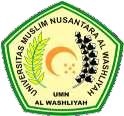 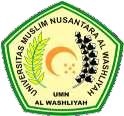 SURAT PERSETUJUANNama	:	Zuhra AryaniNPM	: 	173114158Program Studi	: 	ManajemenFakultas	: 	EkonomiJenjang Pendidikan	: 	Strata Satu (S-1)Judul Skripsi	: 	Pengaruh Disiplin Kerja Terhadap Kinerja Pegawai Di Badan Pengelola Pajak Dan Retribusi Daerah Kota MedanMengetahui,PembimbingMelisa Zuriani Hasibuan,SE.M.SiNIDN:	0122059102Diuji Pada Tanggal :Yudisium :Panitia UjianKetua							SekretarisDr.KRT.Hardi Mulyono K.Surbakti			Anggia Sari Lubis,SE,.M.Si
NIDN.0111116303					NIDN.0129078701